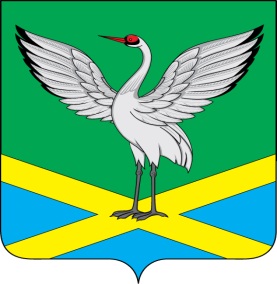 Совет городского поселения «Забайкальское»муниципального района «Забайкальский район»III-го созываРЕШЕНИЕ« 25 » сентября  2015г.                                                                         № 146                                                пгт. Забайкальск«О внесении изменений в  Положение  о муниципальном земельном контроле утвержденного  Решением  № 114 от 12.02.2015 года Совета городского поселения «Забайкальское» муниципального района «Забайкальский район»   В соответствии с Федеральным законом № 234-ФЗ «О внесении изменений в отдельные законодательные акты Российской Федерации» внесшим изменения в Земельный кодекс РФ и Федеральный закон № 294-ФЗ от 26.12.2008 года «О защите прав юридических лиц и индивидуальных предпринимателей при осуществлении государственного контроля (надзора) и муниципального контроля» в части осуществления государственного земельного контроля и муниципального земельного контроля, в целях приведения нормативно-правовых актов в соответствии с законодательством, статьей 26  Устава городского поселения  «Забайкальское» муниципального района «Забайкальский район»,  Совет городского поселения «Забайкальское» решил:1. Внести следующие изменения в  Положение  о муниципальном земельном контроле утвержденного  Решением  № 114 от 12.02.2015 года Совета городского поселения «Забайкальское» муниципального района «Забайкальский район»:- пункт           4.13. изложить в следующей редакции:           «В случае выявления нарушений обязательных требований муниципальным земельным инспектором выдается предписание об устранении выявленных нарушений, о прекращении нарушений обязательных требований, о проведении мероприятий по обеспечению соблюдения обязательных требований, о проведении других мероприятий, предусмотренных законодательством.           Предписание должно отражать фамилию, имя, отчество должностного лица, выдавшего предписание, его должность, наименование юридического лица, а также фамилию, имя, отчество физического лица – адресата предписания, конкретизированное требование (перечень требований), которое обязан выполнить адресат, ссылки на нормативные акты, срок устранения выявленных нарушений и дату выдачу предписания. 
Предписание должно быть подписано адресатом (представителем юридического лица). При отказе от подписи в получении предписания в нем делается соответствующая отметка об этом, и оно отправляется адресату по почте с уведомлением о вручении.         В случае обнаружения достаточных данных, указывающих на наличие события административного правонарушения, вместе с Актом и предписанием проверяемому лицу вручается уведомление о необходимости прибыть в территориальный орган Управления Росреестра по Забайкальскому краю (порядок установления дат прибытия определяется соглашением между Управлением и Администрацией городского поселения «Забайкальское», которое вручается под роспись землепользователю или его законному представителю Администрация городского поселения «Забайкальское» направляет материалы проверки в территориальный орган Управления Росреестра по Забайкальскому краю в случае выявления признаков, указывающих на наличие административных правонарушений, ответственность за которые предусмотрена следующими статьями Кодекса об административных правонарушениях Российской Федерации:- статья 7.1 - самовольное занятие земельного участка или использование земельного участка без оформленных в установленном порядке правоустанавливающих документов на землю;- часть 1 статьи 7.2 - уничтожение межевых знаков границ земельных участков;
- статья 7.10 - самовольная переуступка права пользования землей;- статья 7.34 - нарушение сроков и порядка переоформления права постоянного (бессрочного) пользования земельными участками на право аренды земельных участков или сроков и порядка приобретения земельных участков в собственность;- статья 8.5 - сокрытие или искажение или несвоевременное сообщение полной и достоверной информации о состоянии окружающей природной среды и природных ресурсов, об источниках загрязнения окружающей природной среды и природных ресурсов или иного вредного воздействия на окружающую природную среду и природные ресурсы, о радиационной обстановке, а равно искажение сведений о состоянии земель, водных объектов и других объектов окружающей природной среды лицами, обязанными сообщать такую информацию;- статья 8.6 - самовольное снятие плодородного слоя почвы, уничтожение плодородного слоя почвы, а равно порча земель в результате нарушения правил обращения с пестицидами и агрохимикатами или иными опасными для здоровья людей и окружающей среды веществами и отходами производства и потребления;- статья 8.7 - невыполнение или несвоевременное выполнение обязанностей по приведению земель в состояние, пригодное для использования по целевому назначению, или по их рекультивации после завершения разработки месторождений полезных ископаемых, включая общераспространенные полезные ископаемые, строительных, мелиоративных, лесозаготовительных, изыскательских и иных работ, в том числе осуществляемых для внутрихозяйственных или собственных надобностей;
- статья 8.8 - использование земель не по целевому назначению, неиспользование земельного участка, предназначенного для сельскохозяйственного производства либо жилищного или иного строительства, в указанных целях в течение срока, установленного федеральным законом, а равно невыполнение установленных требований и обязательных мероприятий по улучшению земель и охране почв от ветровой, водной эрозии и предотвращению других процессов, ухудшающих качественное состояние земель».2. Поместить настоящее решение на официальном сайте администрации городского поселения «Забайкальское».3. Настоящее решение опубликовать в информационном вестнике «Вести Забайкальска».4. Настоящее решение  вступает в силу с момента опубликования.Глава городского поселения «Забайкальское»                                         О.Г. Ермолин